ANEXO Q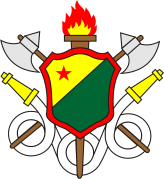 ESTADO DO ACRECORPO DE BOMBEIROS MILITARESTADO DO ACRECORPO DE BOMBEIROS MILITARESTADO DO ACRECORPO DE BOMBEIROS MILITARESTADO DO ACRECORPO DE BOMBEIROS MILITARESTADO DO ACRECORPO DE BOMBEIROS MILITARESTADO DO ACRECORPO DE BOMBEIROS MILITARESTADO DO ACRECORPO DE BOMBEIROS MILITARREQUERIMENTO DE CERTIFICADO PROVISÓRIOREQUERIMENTO DE CERTIFICADO PROVISÓRIOREQUERIMENTO DE CERTIFICADO PROVISÓRIOREQUERIMENTO DE CERTIFICADO PROVISÓRIOREQUERIMENTO DE CERTIFICADO PROVISÓRIOREQUERIMENTO DE CERTIFICADO PROVISÓRIOREQUERIMENTO DE CERTIFICADO PROVISÓRIOVenho requerer a emissão do certificado provisório, conforme Relatório de Inspeção Nº__________ de ___/___/_____ para a edificação abaixo qualificada:Venho requerer a emissão do certificado provisório, conforme Relatório de Inspeção Nº__________ de ___/___/_____ para a edificação abaixo qualificada:Venho requerer a emissão do certificado provisório, conforme Relatório de Inspeção Nº__________ de ___/___/_____ para a edificação abaixo qualificada:Venho requerer a emissão do certificado provisório, conforme Relatório de Inspeção Nº__________ de ___/___/_____ para a edificação abaixo qualificada:Venho requerer a emissão do certificado provisório, conforme Relatório de Inspeção Nº__________ de ___/___/_____ para a edificação abaixo qualificada:Venho requerer a emissão do certificado provisório, conforme Relatório de Inspeção Nº__________ de ___/___/_____ para a edificação abaixo qualificada:Venho requerer a emissão do certificado provisório, conforme Relatório de Inspeção Nº__________ de ___/___/_____ para a edificação abaixo qualificada:I - DADOS DA EDIFICAÇÃO:I - DADOS DA EDIFICAÇÃO:I - DADOS DA EDIFICAÇÃO:I - DADOS DA EDIFICAÇÃO:I - DADOS DA EDIFICAÇÃO:I - DADOS DA EDIFICAÇÃO:I - DADOS DA EDIFICAÇÃO:Razão social:Razão social:Razão social:CNPJ:CNPJ:CNPJ:CNPJ:Nome Fantasia:Nome Fantasia:Nome Fantasia:Telefone:Telefone:Telefone:Telefone:Endereço:Endereço:Endereço:Bairro:Bairro:Bairro:Bairro:Complemento:Complemento:Complemento:Município:Município:Município:Município:Responsável pela edificação:Responsável pela edificação:Responsável pela edificação:CPF:CPF:CPF:CPF:Ocupação:Ocupação:Carga de Incêndio:Carga de Incêndio:Risco:Risco:Risco:Área (m):Área (m):Altura (m):Altura (m):Altura (m):PSCIP nº:PSCIP nº:CA nº:CA nº:CA nº:II - RAZÃO QUE FUNDAMENTA O REQUERIMENTO:II - RAZÃO QUE FUNDAMENTA O REQUERIMENTO:II - RAZÃO QUE FUNDAMENTA O REQUERIMENTO:II - RAZÃO QUE FUNDAMENTA O REQUERIMENTO:II - RAZÃO QUE FUNDAMENTA O REQUERIMENTO:II - RAZÃO QUE FUNDAMENTA O REQUERIMENTO:II - RAZÃO QUE FUNDAMENTA O REQUERIMENTO:III - CRONOGRAMA DE PRAZO POR IRREGULARIDADE:III - CRONOGRAMA DE PRAZO POR IRREGULARIDADE:III - CRONOGRAMA DE PRAZO POR IRREGULARIDADE:III - CRONOGRAMA DE PRAZO POR IRREGULARIDADE:III - CRONOGRAMA DE PRAZO POR IRREGULARIDADE:III - CRONOGRAMA DE PRAZO POR IRREGULARIDADE:III - CRONOGRAMA DE PRAZO POR IRREGULARIDADE:CódigoIrregularidadeIrregularidadeIrregularidadeIrregularidadePrazoPrazoIV – DOCUMENTOS EM ANEXO:IV – DOCUMENTOS EM ANEXO:IV – DOCUMENTOS EM ANEXO:IV – DOCUMENTOS EM ANEXO:IV – DOCUMENTOS EM ANEXO:IV – DOCUMENTOS EM ANEXO:IV – DOCUMENTOS EM ANEXO:IV – IDENTIFICAÇÃO DO SOLICITANTE:IV – IDENTIFICAÇÃO DO SOLICITANTE:IV – IDENTIFICAÇÃO DO SOLICITANTE:IV – IDENTIFICAÇÃO DO SOLICITANTE:IV – IDENTIFICAÇÃO DO SOLICITANTE:IV – IDENTIFICAÇÃO DO SOLICITANTE:IV – IDENTIFICAÇÃO DO SOLICITANTE:Nome completo:Nome completo:Nome completo:Nome completo:Nome completo:Nome completo:Protocolo CBMACRG / CPF:RG / CPF:RG / CPF:RG / CPF:RG / CPF:RG / CPF:Protocolo CBMACFunção:Função:Função:Função:Função:Função:Protocolo CBMACTelefone:Telefone:Telefone:Telefone:Telefone:Telefone:Protocolo CBMAC________________________________________Assinatura________________________________________Assinatura________________________________________Assinatura________________________________________Assinatura________________________________________Assinatura________________________________________AssinaturaProtocolo CBMAC